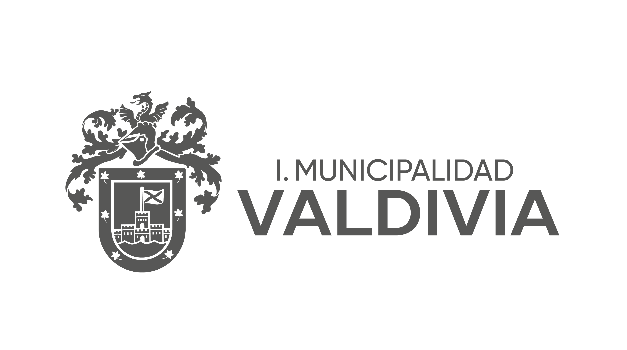 RENOVACION DE PATENTE DE ALCOHOL PRIMER SEMESTRE 2023	Por medio del presente vengo a solicitar al Honorable Concejo Municipal la renovación de la patente para este primer semestre 2023, de acuerdo a lo dispuesto en el art. 5° de la ley 19.925, sobre consumo de bebidas alcohólicas.Fecha: Si Usted arrienda su patente a un tercero complete el siguiente recuadro, de caso contrario solo firme.                                                 _____________________________________                                                                   FIRMA CONTRIBUYENTENombreRutRol Patente4 – ActividadDirecciónNombre de FantasíaCorreo ElectrónicoCelular/fijoNombre de ArrendatarioRut arrendatarioCorreo electrónicoCelular/Fijo